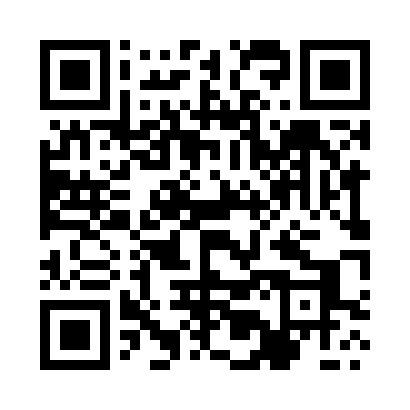 Prayer times for Drygaly, PolandMon 1 Apr 2024 - Tue 30 Apr 2024High Latitude Method: Angle Based RulePrayer Calculation Method: Muslim World LeagueAsar Calculation Method: HanafiPrayer times provided by https://www.salahtimes.comDateDayFajrSunriseDhuhrAsrMaghribIsha1Mon3:586:0412:355:017:089:062Tue3:546:0112:355:037:109:093Wed3:515:5912:355:047:119:114Thu3:485:5712:345:057:139:145Fri3:455:5412:345:077:159:166Sat3:425:5212:345:087:179:197Sun3:385:4912:345:097:199:228Mon3:355:4712:335:117:219:249Tue3:325:4512:335:127:239:2710Wed3:285:4212:335:137:249:3011Thu3:255:4012:335:147:269:3212Fri3:225:3812:325:167:289:3513Sat3:185:3512:325:177:309:3814Sun3:155:3312:325:187:329:4115Mon3:115:3112:325:197:349:4416Tue3:075:2812:315:217:359:4717Wed3:045:2612:315:227:379:5018Thu3:005:2412:315:237:399:5319Fri2:565:2112:315:247:419:5620Sat2:535:1912:305:267:439:5921Sun2:495:1712:305:277:4510:0222Mon2:455:1512:305:287:4610:0623Tue2:415:1212:305:297:4810:0924Wed2:375:1012:305:307:5010:1225Thu2:335:0812:295:317:5210:1626Fri2:295:0612:295:337:5410:1927Sat2:245:0412:295:347:5610:2328Sun2:205:0212:295:357:5710:2729Mon2:175:0012:295:367:5910:3030Tue2:174:5712:295:378:0110:33